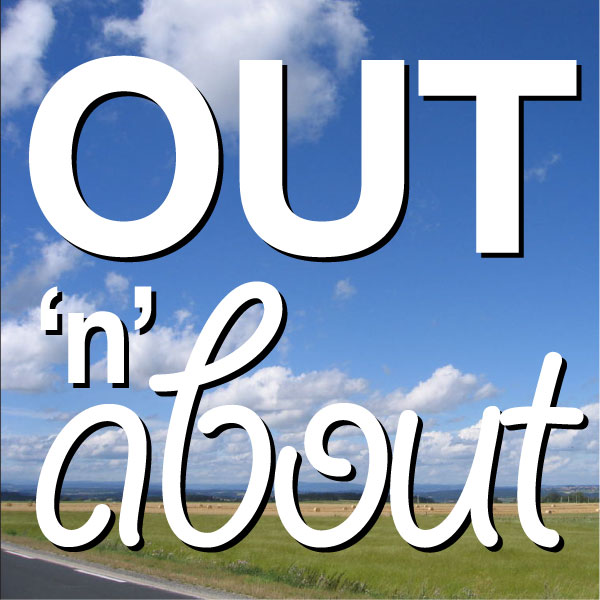 Sunshine, Rain, Winds gusting up to 30 mph, low 60’s down into the teens – such is the weather this week in Buckhannon. You would almost think it was March. Let us not rush the season, as our line-up of events is just as diverse. We have music, dancing, movie night, Abraham Lincoln, bike trails and civic groups and more on the agenda this week. Monday – Buckhannon Choral Society Rehearsals are on Mondays at Chapel Hill UM from 7to 9 pm. Their first concert is on April 29th at 7 PM at Wesley Chapel performing Antonio Vivaldi's Gloria and WVU's chamber choir will be joining us as they are touring.Buckhannon Irish Music Session - every Monday starting at 5:30 PM in the WVWC Wesley Chapel Meditation Room. All are welcome to come and join in to play tunes, learn, or listen.Tuesday – Rotary – Lunch meeting at noon in Chapel Hill’s fellowship hall. Today’s speaker is Matthew Kerner, executive director of Opportunity House. Lunch is prepared by Fish Hawk Acres. Dancing through the Decades - Join Buckhannon Community Theatre for this romantic Valentine's Day Event. Enjoy a delicious dinner prepared by Fish Hawk Acres and dance through the decades with that special someone or that special group of friends. Tickets are $40.00 per person. Dinner and Dancing is included. A cash bar will be available. All proceeds from this event benefit Buckhannon Community Theatre. Advance tickets are required and are available at https://www.eventbrite.com/e/dancing-through-the-decades-tickets-28947147698 or by contacting a BCT Board member.The Upshur County Historical Society will be open to the public at the Repository, (29 W. Main Street, across from the Courthouse) Tuesday evenings, 6-8 pm. Stop by the Repository if you have a question about genealogy, family stories, or any question concerning Upshur County history.  There is a growing collection of both original documents, photographs, and artifacts as well as an abundance of research materials available.   Whether you are trying to resolve when the "Opera House" burned or the history of Main Street, what really was the recently discovered "abandoned cemetery," or if you just want to see interesting photographic images of our county, then stop in."   If you have artifacts, photographs, or any Upshur County materials you would like to share or give to the UCHS, Tuesday evening is a good time to do that.  They appreciate your memberships and gifts as well to keep the doors open.  Final day to submit your design to The Upshur County Farmland Protection Board logo design contest. Please send your proposed design on 8.5" x 11" paper to Farmland Protection Board Logo Contest, Upshur County Administrator's office, 91 West Main Street, Suite 101, Buckhannon, WV 26201 or to Dr. Joseph Reed, 1341 Brushy Fork Road, Buckhannon, WV 26201. Entries must be received by February 14th, 2017 to be considered. See additional rules in the photos on our Facebook page.Wednesday – Nar-Anon Family group for the families and friends of those who suffer from addiction will meet at Chapel Hill UMC at 88 S. Kanawha St. beginning at 7:00 and lasting until 8:30.Ronald C. White, internationally known and bestselling author of A. Lincoln: A Biography, will present “Abraham Lincoln 2017: Wisdom for Today” at West Virginia Wesleyan College at 7 p.m. in the Culpepper Auditorium of the Virginia Thomas Law Center for the Performing Arts on the Buckhannon campus.  The event is free and open to the public.Copies of White’s books are available for pre-order at a discounted price at the AMP Library or by contacting Paula McGrew, director of library services, at Mcgrew_p@wvwc.edu or (304) 473-8462.  A. Lincoln in paperback is $12, and American Ulysses in hardback is $21. For more information on this speaker, please visit http://www.prhspeakers.com/speaker/ronald-c-white-jr Thursday – Create Buckhannon at noon - Join in the ongoing community discussion at our weekly brainstorming session located at C.J. Maggie’s third-floor dining room. A delicious lunch is available during the noon meeting and is $7 per person if you want to eat lunch. Be a part of a community dialog that is already making a difference. Reach Out and Read on World Read Aloud Day as we celebrate the immeasurable impact of a child being read aloud to in the arms of someone who loves them! We hope that on World Read Aloud Day, you will pledge to read a favorite book aloud to a child in your life.Upshur County Relay for Life Kick-off in the Way of Holiness Fellowship Hall at 6 pm.Thursday evenings enjoy live BLUEGRASS music happening at Audrey’s from 7:00-9:00 PM.Upshur County Commission meets each week on Thursday mornings at 9:00 a.m. at the Courthouse Annex, Room 301. Citizens are welcome to attend the meetings. City Council meets today in City Hall at 7:00 pm. Come out and be a part of building our community.Upshur Arts Alliance board meeting tonight. If you would like to help support and promote the arts in Upshur County, please visit our website www.upshurartsalliance.org  for more information. At Artistry on Main - Basic Photography for Point and Shoot or Cell Phone Cameras by Rich Clemens - One Session, 7:00 - 9:00 pm, $25. Limited to 12 students. Call 304-460-2505 for more information.Movie Night at the Upshur County Public Library at 6 p.m. to show “Trolls.” It is rated PG and has a runtime of 92 minutes. As always, this event is free and open to the public.Friday –Mardi Gras Evening Elimination Dinner – At the Brushy Fork National Guard Event Center from 6 pm until 9 pm. Grand Prize $1000.00 Donation $25 each - First & every 25th tickets are cash or valued prize. Need not be present to win. To get a ticket contact Melodie Stemple at 304-472-1757 Ext. 1 - Live and silent auctions. Limited to 300 tickets!Check out Buckhannon FAF (Free Art Friday) on Facebook. Art for the people! Every Friday in Buckhannon there will be a free art scavenger hunt. Feel free to join in and hide your own pieces or post your sweet finds on the Facebook page. For the month of February, Lascaux Micro Theater will be featuring The Eagle Huntress a heartwarming documentary of a young Mongolian girl who takes up a traditionally male role in her nomadic community. 2016, United Kingdom/Mongolia/United States, 87 mins., Rated G. Check out the trailer here: https://www.youtube.com/watch?v=Vfi5JS6HTH0  Please email (lascauxmicrotheater@gmail.com) for reservation requests or call 304-473-1818 and leave a message with your name and date for reservation.Stop by the 88 Restaurant & Lounge for live music every Friday night from 9 pm until midnight.Saturday – Weave a Seat by Tom Lynch - One Session, Saturday afternoon, February 18 from 1:00 to 5:00 pm. $45 plus $30 & up for materials. (Material cost may vary depending on your project choice.) Whether you bring your own chair or buy a stool frame from Tom, weaving your own chair bottom is fun and rewarding. Anyone can weave a seat. All ages are welcome. The class is limited to six students.Visit Lascaux Micro-theater, 33 East Main Street, Buckhannon, on Friday and Saturday evenings at 7:30 PM for an ever-changing cinematic treat.  To make reservations for LASCAUX, please call 304-473-1818, or send an email to bryson@vnarch.com Yonder to Infinity: the End of the Universe - This video explores the concept of the expanding universe, which appears to be speeding up.  Scientists will explore the concepts of dark energy and dark matter. In Christopher Hall Planetarium on the WV Wesleyan College Campus. Admission is $3 for adults, $2 for students/seniors and free for children under the age of 18. After the show, stay for a tour of the evening sky, weather permitting. For more information www.wvwc.edu/planetarium Sunday – Check out the Upshur County Trails and explore with friends and family today. Enjoy a matinee screening of MOONLIGHT in Lascaux micro theater at 2:00 PM. Please email reservations to lascauxmicrotheater@gmail.com, or call the hotline at304-473-1818. Coming Soon – It is time to get ready once again for Festival Fridays!  The fee for the 2017 season is still only $25 and a check made out to Create BU can be mailed to Create Buckhannon, P.O. Box 991, Buckhannon, WV 26201. You can send questions to Maria at mariabray@hotmail.com  or call 304-997-5110; Brittany Small is at bswishe4@gmail.com  or 304-704-5166. Please let us know ASAP if you will be participating this year and would like an application. Looking forward to a fabulous season filled with music, friends and your amazing creations!St. Joseph’s Hospital will host a free diabetes workshop on Thursday, February 23rd from 6 to 7 pm.  The workshop will include a food and nutrition cooking demonstration and is open to the public.  It will be held in the library of St. Joseph’s Hospital.  To rsvp or for more information, call 304-437-2319.Fabric Dyeing for the Beginner by Suzan Morgan - One session, Saturday March 4, 2017 from 9:00 am to 2:00 pm at Artistry on Main (includes a break from noon to 1 pm to allow the dye to set in the fabric). $30 plus $30 material fee.  Students will learn Low Water Immersion Dyeing.  Each student will dye 12 half-yards of quilter's muslin using fiber reactive dyes. Dyes are permanent and will not bleed after the process is completed. Students will dye 3 yards of gradated (light to dark) fabrics as well as 3 yards of one color fading into a second color and will choose their own color scheme.  Age 12 and up — maximum of 4 students.  All materials provided.  Students will do the final washout at home.  Wear clothes that may become stained.AMP Library Book club meets the last Thursday of each month. New members are welcome. Contact Beth Rogers at the Library 304-473-8463 or Email librarian@wvwc.edu for more information. The upcoming titles are February - Carrying Albert Home; March - Ocean at the End of the Lane. Remember, you do not have to read every book; you can join in for just the titles that interest you!Healthy Body Healthy Spirits Leader Training Schedule - February 20th – 21st & 27th & 28th from 9:30 am to 4:00 pm at Buckhannon First Presbyterian Church. To register contact Joshua Sowards – 304-544-6948 or Joshua@ourfuturewv.org AYBC will perform "Alice in Wonderland" March 18 & 19 at the Virginia Thomas Law Center for the Performing Arts at WVWC. Rehearsals are underway preparing for the spring performance. Stay tuned for information on rehearsals and formation of our Jr. Company ensemble!Please visit http://www.upshurartsalliance.org/ to see a centralized compilation of what is happening in our area.Get your own copy of The Out and About! If you wish to receive the email version, please subscribe at http://eepurl.com/cc9015 or visit the Out and About’s Facebook page.Out and About is a way to share information about activities and events in Upshur County. Please consider forwarding the information to others who may be interested in supporting the arts in Upshur County or to those who are simply looking for things to do. Hope to see you Out and About… Maria